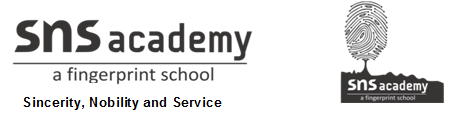 FIRST TERMINAL EXAMINATION SEPTEMBER -  2019Name : _________________________                                                                  Grade: II Section___                                                Subject: HindiDate:  24.09.19Time:  3 HoursI. व्यंजनों को लिखिए ।Write the Vyanjan letters:	  						28 x1\2=14   	                       क     ______		______		______			ड.______              ______	______		______		ञ______	    ______	     ______		______                 ____________	 ______		द	       ______		  ____________	      ______		 ______		______	          म______	       ______	            ______		  वश	   ______		  ______            ______    ______     	   ______		______        श्रII.  ‘अ’ की मात्रा के पाँच शब्द बनाओ ।Make five words of  ‘A’  ki Matra .						   11 x1=11					क					च						छ	       ल					ज					न1. ___________					2.___________3.___________					4.___________5.__________III. ‘इ’ की मात्रा के छे शब्द बनाओ ।			        	     Make six  ‘E’ ki Matra Words					दि					मि						कि	      ल					सि						खि					बि1. ____________			2. ____________3. ____________			4. ____________5. ____________			6. ____________IV.सही चित्र के साथ जोड़ो ।Match the picture with its name.		              5X2=10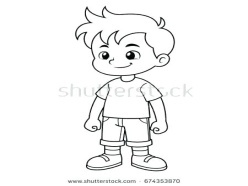 1. घास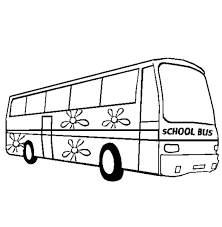 2.  कार	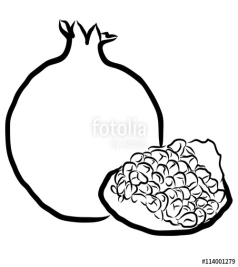 3.बालक	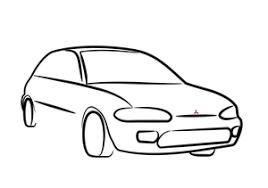 4.बस5.अनार		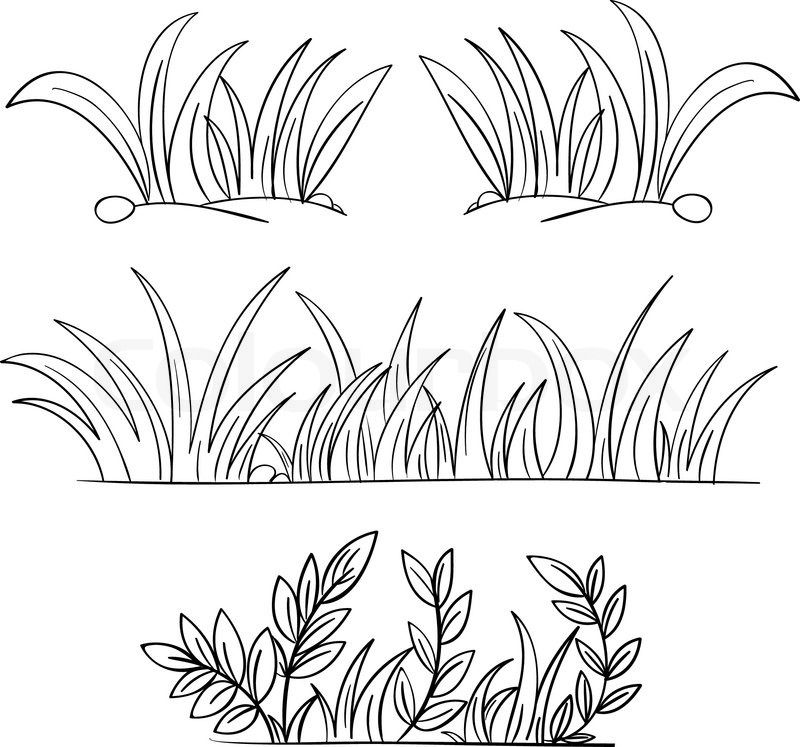 V.अक्षर को जोड़ो और शब्द बनाओ ।					         5x1=5	Write the joint letters.गु + ला + ब		= __________________2.क + छु + आ 		= __________________3.चु  +हि + या	 	= __________________4. अ  + म + रू  + द 	= __________________5.रु  + प + या  		= __________________VI.चित्र का पहला अक्षर लिखो ।	     					 5x1=5Write the first letter of the word.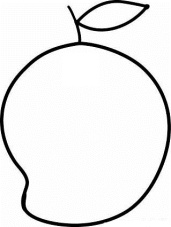 1.______    म2. ______  नार							3. ______  ल					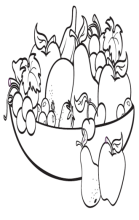 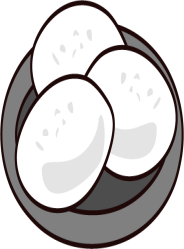 4. ______   डली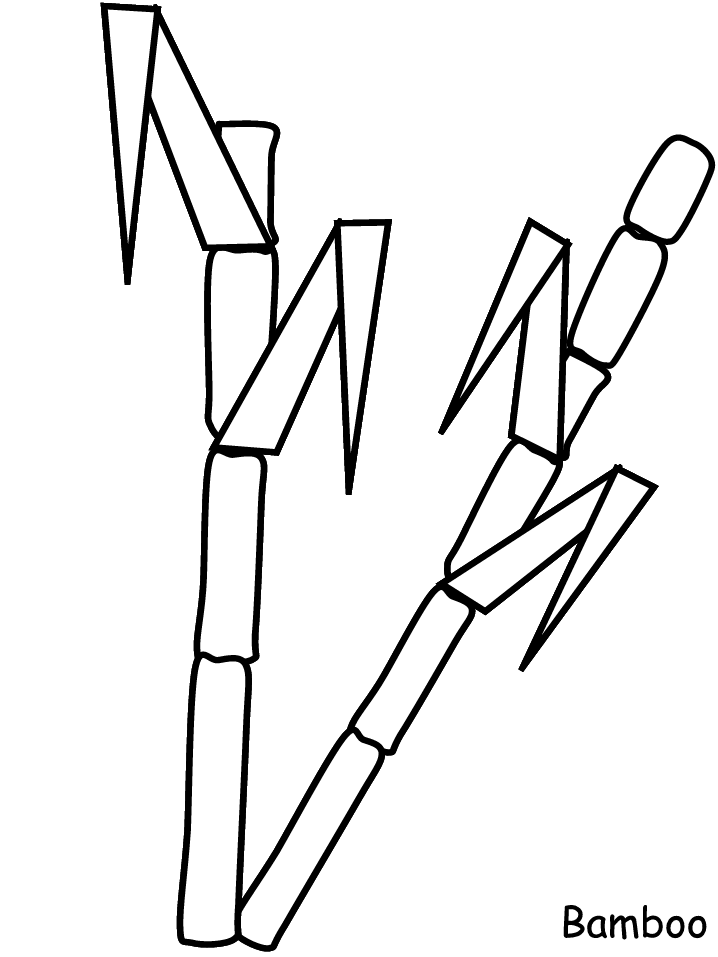 5. ______  खVII.सही जगह पर मात्रा लगाओ ।		           	       5x2=10Write the matras for the given words. 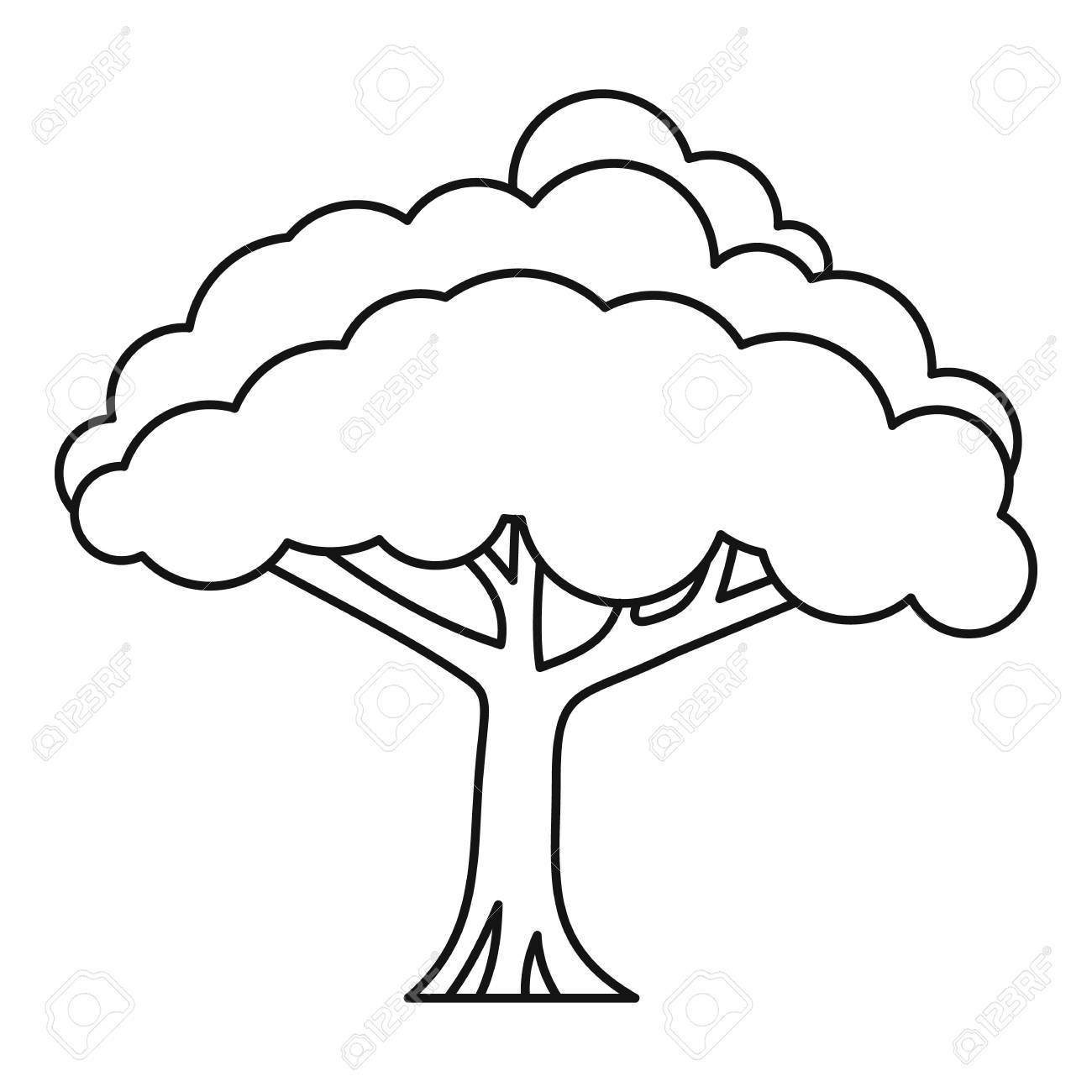 वक्ष		____________			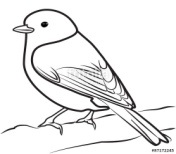 चडिया		____________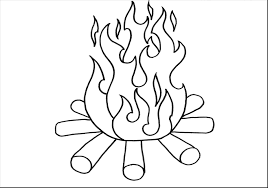 अग		____________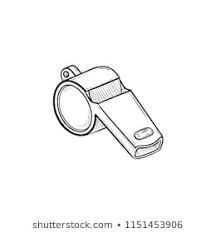 4.सटी		____________5.रपया		____________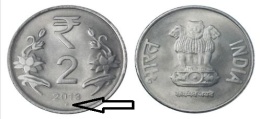 VIII. अंग्रेजी  में अर्थ लिखिए।					                           5x1=5Write English word meanings.चिड़िया	-	_______________2.गुलाब		-	_______________3. चूहा		-	_______________4. जल		-	_______________5. गाजर		-	_______________Marks obtained:Total:60